Publicado en Madrid el 23/09/2021 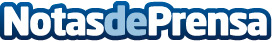 Las primeras colecciones limitadas de ‟Blind Boxes" de Miniso llegan a España y Portugal Son cinco las colecciones de ‟Blind Boxes" de edición limitada que Miniso lanza esta semana en España y Portugal y que ya han sido un éxito en todo el mundo: Mickey y Sus Amigos, Villanas de Disney, We Bare Bears, Tom y Jerry y Winnie Pooh. Gracias a su cuidado diseño y a la capacidad de Miniso de llegar al público a través de sus 4.500 tiendas, las ‟Blind Boxes" de la marca causan furor entre coleccionistas y fans de estos conocidos personajes en todo el mundoDatos de contacto:Álvaro de Mingo Diaz659093183Nota de prensa publicada en: https://www.notasdeprensa.es/las-primeras-colecciones-limitadas-de-blind Categorias: Internacional Nacional Franquicias Interiorismo Entretenimiento Consumo Ocio para niños http://www.notasdeprensa.es